KEMENTRIAN RISET, DIKTI DAN PENDIDIKAN TINGGI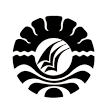 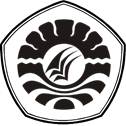 UNIVERSITAS NEGERI MAKASSARFAKULTAS ILMU PENDIDIKANPRODI PENDIDIKAN GURU PENDIDIKAN ANAK USIA DINIAlamat: JL. Tamalate I Tidung.Tlp. 884457, 883076. FAX (0411) 883076Laman: www.unm.ac.idPERSETUJUAN PEMBIMBINGSkripsi dengan Judul “Meningkatkan Kemampuan Membaca Permulaan Melalui kartu kata Pada Anak Kelompok B TK Kartika IX-5 Kostrad Kecamatan Tanralili Kabupaten MarosAtasnama:Nama				: Elpi LatifNIM 				:1649045004Jurusan/ Program Studi	: Pendidikan Guru PendidikanAnakUsiaDiniFakultas			: IlmuPendidikan	Setelah diperiksa dan diujikan, telah memenuhi syarat untuk memperoleh Sarjana Pendidikan (S.Pd) Pada Program Studi Pendidikan Guru Pendidikan Anak Usia Dini Fakultas Ilmu Pendidikan Universitas Negeri MakassarMakassar,  	Januari  2018Pembimbing I 						Pembimbing II	Dr. Rusmayadi, S.Pd.,M.Pd.	                      Arifin ManggauS.Pd., M.Pd.NIP: 19780917 200604 1 0012	     	          NIP 19740402 200604 1 001Disahkan:Ketua Program Studi PG PAUD FIP UNM,Syamsuardi, S. Pd., M. Pd.NIP19830210200812 1 002